Zpravodaj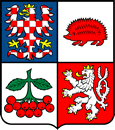 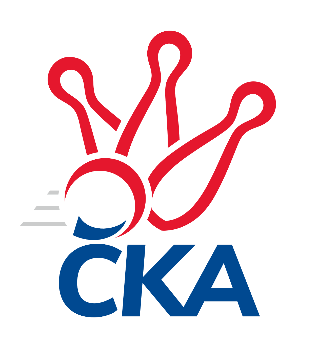 kuželkářského svazu Kraje VysočinaKrajská soutěž Vysočiny A 2021/2022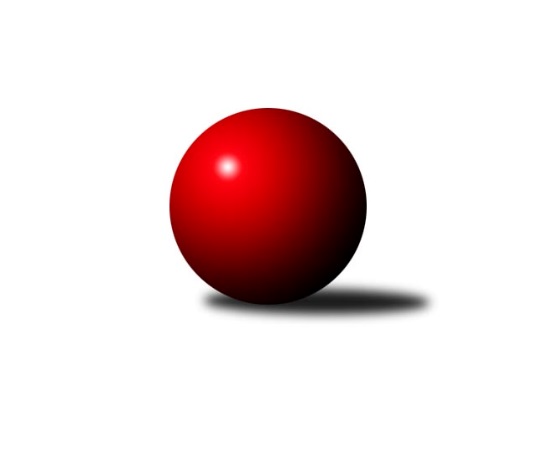 Č.1Ročník 2021/2022	10.9.2021Nejlepšího výkonu v tomto kole: 1782 dosáhlo družstvo: KK Slavoj Žirovnice BVýsledky 1. kolaSouhrnný přehled výsledků:TJ Slovan Kamenice nad Lipou C	- TJ Spartak Pelhřimov G	1:5	1564:1654	2.0:6.0	10.9.KK Slavoj Žirovnice B	- TJ Slovan Kamenice nad Lipou D	6:0	1782:1623	6.0:2.0	10.9.TJ Sokol Cetoraz B	- TJ Spartak Pelhřimov C	2:4	1562:1580	4.0:4.0	10.9.Tabulka družstev:	1.	KK Slavoj Žirovnice B	1	1	0	0	6.0 : 0.0	6.0 : 2.0	1782	2	2.	TJ Spartak Pelhřimov G	1	1	0	0	5.0 : 1.0	6.0 : 2.0	1654	2	3.	TJ Spartak Pelhřimov C	1	1	0	0	4.0 : 2.0	4.0 : 4.0	1580	2	4.	Sokol Častrov	0	0	0	0	0.0 : 0.0	0.0 : 0.0	0	0	5.	TJ Sokol Cetoraz B	1	0	0	1	2.0 : 4.0	4.0 : 4.0	1562	0	6.	TJ Slovan Kamenice nad Lipou C	1	0	0	1	1.0 : 5.0	2.0 : 6.0	1564	0	7.	TJ Slovan Kamenice nad Lipou D	1	0	0	1	0.0 : 6.0	2.0 : 6.0	1623	0Podrobné výsledky kola:	TJ Slovan Kamenice nad Lipou C	1564	1:5	1654	TJ Spartak Pelhřimov G	Pavel Vodička	 	 208 	 168 		376 	0:2	 401 		217 	 184		Radek David	Jaroslav Šindelář	 	 202 	 183 		385 	0:2	 444 		235 	 209		Jiří Čamra	Petra Schoberová	 	 219 	 199 		418 	2:0	 341 		183 	 158		Jiří Poduška	Jan Podhradský	 	 200 	 185 		385 	0:2	 468 		242 	 226		Jan Hruškarozhodčí: Pavel ŠindelářNejlepší výkon utkání: 468 - Jan Hruška	KK Slavoj Žirovnice B	1782	6:0	1623	TJ Slovan Kamenice nad Lipou D	Jan Bureš	 	 228 	 224 		452 	2:0	 381 		202 	 179		Jiří Rychtařík	Vilém Ryšavý	 	 218 	 235 		453 	2:0	 400 		204 	 196		Jan Švarc	Daniel Bašta	 	 230 	 208 		438 	1:1	 404 		195 	 209		Pavel Vaníček	Zdeněk Januška	 	 202 	 237 		439 	1:1	 438 		234 	 204		Ondřej Votápekrozhodčí: Libor KočovskýNejlepší výkon utkání: 453 - Vilém Ryšavý	TJ Sokol Cetoraz B	1562	2:4	1580	TJ Spartak Pelhřimov C	Jan Novotný	 	 184 	 183 		367 	1:1	 375 		178 	 197		Jozefína Vytisková	Josef Melich	 	 233 	 202 		435 	2:0	 413 		216 	 197		Karel Pecha	Luboš Novotný	 	 198 	 212 		410 	1:1	 408 		186 	 222		Igor Vrubel	Václav Brávek	 	 186 	 164 		350 	0:2	 384 		205 	 179		Stanislav Kropáčekrozhodčí: Jan NovotnýNejlepší výkon utkání: 435 - Josef MelichPořadí jednotlivců:	jméno hráče	družstvo	celkem	plné	dorážka	chyby	poměr kuž.	Maximum	1.	Jan Hruška 	TJ Spartak Pelhřimov G	468.00	309.0	159.0	4.0	1/1	(468)	2.	Lukáš Čekal 	Sokol Častrov 	454.00	308.0	146.0	2.0	1/1	(454)	3.	Vilém Ryšavý 	KK Slavoj Žirovnice B	453.00	321.0	132.0	5.0	1/1	(453)	4.	Jan Bureš 	KK Slavoj Žirovnice B	452.00	297.0	155.0	2.0	1/1	(452)	5.	Jiří Čamra 	TJ Spartak Pelhřimov G	444.00	310.0	134.0	11.0	1/1	(444)	6.	Zdeněk Januška 	KK Slavoj Žirovnice B	439.00	294.0	145.0	7.0	1/1	(439)	7.	Daniel Bašta 	KK Slavoj Žirovnice B	438.00	298.0	140.0	6.0	1/1	(438)	8.	Ondřej Votápek 	TJ Slovan Kamenice nad Lipou D	438.00	314.0	124.0	10.0	1/1	(438)	9.	Milan Kalivoda 	-- volný los --	436.00	308.0	128.0	6.0	1/1	(436)	10.	Josef Melich 	TJ Sokol Cetoraz B	435.00	304.0	131.0	9.0	1/1	(435)	11.	Petra Schoberová 	TJ Slovan Kamenice nad Lipou C	418.00	298.0	120.0	10.0	1/1	(418)	12.	Karel Pecha 	TJ Spartak Pelhřimov C	413.00	287.0	126.0	6.0	1/1	(413)	13.	Luboš Novotný 	TJ Sokol Cetoraz B	410.00	272.0	138.0	10.0	1/1	(410)	14.	Martin Marek 	Sokol Častrov 	409.00	269.0	140.0	9.0	1/1	(409)	15.	Zdeňka Nováková 	Sokol Častrov 	408.00	259.0	149.0	6.0	1/1	(408)	16.	Igor Vrubel 	TJ Spartak Pelhřimov C	408.00	276.0	132.0	3.0	1/1	(408)	17.	Pavel Vaníček 	TJ Slovan Kamenice nad Lipou D	404.00	279.0	125.0	8.0	1/1	(404)	18.	Radek David 	TJ Spartak Pelhřimov G	401.00	285.0	116.0	13.0	1/1	(401)	19.	Jan Švarc 	TJ Slovan Kamenice nad Lipou D	400.00	277.0	123.0	6.0	1/1	(400)	20.	Jaroslav Šindelář 	TJ Slovan Kamenice nad Lipou C	385.00	252.0	133.0	10.0	1/1	(385)	21.	Petr Němec 	Sokol Častrov 	385.00	268.0	117.0	9.0	1/1	(385)	22.	Jan Podhradský 	TJ Slovan Kamenice nad Lipou C	385.00	293.0	92.0	15.0	1/1	(385)	23.	Stanislav Kropáček 	TJ Spartak Pelhřimov C	384.00	274.0	110.0	8.0	1/1	(384)	24.	Jiří Rychtařík 	TJ Slovan Kamenice nad Lipou D	381.00	267.0	114.0	5.0	1/1	(381)	25.	Pavel Vodička 	TJ Slovan Kamenice nad Lipou C	376.00	271.0	105.0	12.0	1/1	(376)	26.	Jozefína Vytisková 	TJ Spartak Pelhřimov C	375.00	256.0	119.0	11.0	1/1	(375)	27.	Jaroslav Vácha 	-- volný los --	374.00	279.0	95.0	15.0	1/1	(374)	28.	Jan Novotný 	TJ Sokol Cetoraz B	367.00	263.0	104.0	9.0	1/1	(367)	29.	Václav Brávek 	TJ Sokol Cetoraz B	350.00	245.0	105.0	14.0	1/1	(350)	30.	Jiří Poduška 	TJ Spartak Pelhřimov G	341.00	260.0	81.0	16.0	1/1	(341)	31.	Jan Vintr 	-- volný los --	338.00	252.0	86.0	16.0	1/1	(338)	32.	Pavel Rysl 	-- volný los --	295.00	220.0	75.0	19.0	1/1	(295)Sportovně technické informace:Starty náhradníků:registrační číslo	jméno a příjmení 	datum startu 	družstvo	číslo startu
Hráči dopsaní na soupisku:registrační číslo	jméno a příjmení 	datum startu 	družstvo	12921	Lukáš Čekal	10.09.2021	Sokol Častrov 	23903	Zdeňka Nováková	10.09.2021	Sokol Častrov 	21228	Jan Podhradský	10.09.2021	TJ Slovan Kamenice nad Lipou C	Program dalšího kola:2. kolo16.9.2021	čt	19:30	TJ Spartak Pelhřimov G- KK Slavoj Žirovnice B				-- volný los --- TJ Slovan Kamenice nad Lipou C	17.9.2021	pá	17:00	TJ Slovan Kamenice nad Lipou D- TJ Sokol Cetoraz B	17.9.2021	pá	18:30	Sokol Častrov - TJ Spartak Pelhřimov C	Nejlepší šestka kola - absolutněNejlepší šestka kola - absolutněNejlepší šestka kola - absolutněNejlepší šestka kola - absolutněNejlepší šestka kola - dle průměru kuželenNejlepší šestka kola - dle průměru kuželenNejlepší šestka kola - dle průměru kuželenNejlepší šestka kola - dle průměru kuželenNejlepší šestka kola - dle průměru kuželenPočetJménoNázev týmuVýkonPočetJménoNázev týmuPrůměr (%)Výkon1xJan HruškaPelhřimov G4681xJan HruškaPelhřimov G113.734681xLukáš ČekalČastrov 4541xJosef MelichCetoraz B112.424351xVilém RyšavýŽirovnice B4531xLukáš ČekalČastrov 112.234541xJan BurešŽirovnice B4521xVilém RyšavýŽirovnice B109.664531xJiří ČamraPelhřimov G4441xJan BurešŽirovnice B109.424521xZdeněk JanuškaŽirovnice B4391xJiří ČamraPelhřimov G107.89444